It is the policy of Randall Contracting Limited to keep our staff safe and well during the coronavirus outbreak, the essential guidelines employees should follow are below.Policy brief & purposeThis policy includes the measures we are actively taking to mitigate the spread of coronavirus and it is important that we all respond responsibly and transparently to these health precautions.  We assure you that we always treat all members of staff’s health and personal data with high confidentiality and sensitivity.This policy may change with the introduction of additional government guidelines.ScopeThis policy applies to all members of staff who work in all our sites. We strongly recommend to our remote working staff, that they read this policy and associated documents to ensure we collectively and uniformly respond to this challenge.Sick leave arrangementsIf you have cold symptoms, such as cough/sneezing/fever, or feel poorly, do not report for work.If you have a positive COVID-19 diagnosis, you can return to work only after you have fully recovered, with a doctor’s note confirming your recovery.Working from homeAll office-based staff are encouraged to work from home.Visits to the office should be arranged prior to attending to ensure numbers are kept to a minimum to maintain social distancing.Travelling/commutingIn accordance with government guidance and advice provided by the Construction Leadership Council (CLC).Copies of the current guidance and advice will be kept on all sites.Posters are located at entrances and canteens to provide visual information.General hygiene rulesIn accordance with current Public Health England (PHE) guidelines, government guidelines and advice from the CLC.Copies of the current guidance and advice are kept on all sites.Posters are located at entrances and canteens to provide visual information.Signed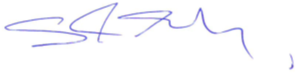 Date14/5/2020NameStephen RandallStephen RandallStephen RandallPositionDirectorDirectorDirector